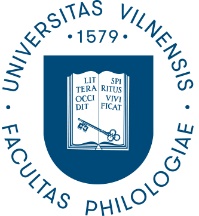 VILNIAUS UNIVERSITETOFILOLOGIJOS FAKULTETASMOKSLO KOLEGIJOS ELEKTRONINIO BALSAVIMO PROTOKOLAS                                                 2020-11-04 Nr. (1.5E) 180000-KT-162Dalyvavo doc. dr. Nijolė Juchnevičienė, prof. dr. Roma Kriaučiūnienė, dr. Jūratė Levina, dr. Laura Vilkaitė-Lozdienė, prof. dr. Nijolė Maskaliūnienė, prof. dr. Irina Melnikova, prof. dr. Meilutė Ramonienė, dr. Artūras Ratkus, doc. dr. Erika Sausverde.1. SVARSTYTA. Aldono Pupkio studijos „Lietuvių bendrinė tartis“ recenzentų tvirtinimas.Recenzentėmis siūloma skirti prof. dr. Astą Kazlauskienę (VDU) ir dr. Jurgitą  Jaroslavienę (LKI).NUTARTA. Vienbalsiai pritarta, kad Aldono Pupkio studijos „Lietuvių bendrinė tartis“ recenzentėmis būtų skiriamos prof. dr. Asta Kazlauskienė (VDU) ir dr. Jurgita  Jaroslavienė (LKI).Mokslo kolegijos pirmininkė	              	prof. dr. Irina MelnikovaPosėdžio sekretorė	dr. Birutė Gudelienė